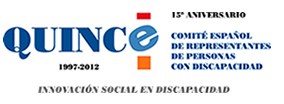 INFORME SOBRE LAS REFERENCIAS A DISCAPACIDAD Y  AUTONOMÍA PERSONAL Y ATENCIÓN A LA DEPENDENCIA EN EL PROYECTO DE LEY DE PRESUPUESTOS GENERALES PARA 2012 CONSIDERACIONES PREVIAS: El Real Decreto-ley 20/2011, de 30 de diciembre, de medidas urgentes en materia presupuestaria, tributaria y financiera para la corrección del déficit público.Hay que tener en cuenta la previa aprobación del Real Decreto-ley 20/2011, de 30 de diciembre, de medidas urgentes en materia presupuestaria, tributaria y financiera para la corrección del déficit público. En virtud de esta Ley, se prorrogaron los presupuestos del año 2011 y se introdujeron para el año 2012 las siguientes disposiciones:- Mantenimiento del poder adquisitivo de las pensiones Solo se aplica a:	- Perceptores de complementos por mínimos de las pensiones del sistema de  y de Clases Pasivas	- Pensiones no contributivas de  (jubilación e invalidez).	- Pensiones del Seguro Obligatorio de Vejez e Invalidez (SOVI) no concurrentes.	- Perceptores de prestaciones de  por hijo/a a cargo con 18 o más años de edad y un grado de discapacidad igual o superior al 65 por 100, y del subsidio de movilidad y compensación para gastos de transporte.Percibieron una cantidad equivalente a la diferencia entre la pensión percibida en 2011 y la que hubiere correspondido de haber aplicado a las cuantías mínimas de dichas pensiones el incremento del 2,9 por ciento, correspondiente al IPC real en el período de noviembre de  noviembre de 2011.- Determinación y revalorización de las pensiones de  Las pensiones abonadas por el sistema de , en su modalidad contributiva, así como de Clases Pasivas del Estado, experimentarán en 2012 un incremento del 1 por ciento.Además:	- Las pensiones mínimas	- Las pensiones no contributivas (jubilación e invalidez)	- Las prestaciones de  por hijo/a a cargo con dieciocho o más años y con un grado de discapacidad igual o superior al 65 por 100 y del subsidio de movilidad y compensación para gastos de transporte.Solo en estos tres últimos casos el incremento del 1% se calcula sobre el importe de la prestación ya actualizada (ver antes, "mantenimiento del poder adquisitivo").- Prestaciones familiares de  Las cuantías de la asignación establecidas para los casos en que el hijo o menor acogido a cargo con discapacidad, serán: a) 1.000 euros cuando el hijo o menor acogido a cargo tenga un grado de discapacidad igual o superior al 33 por ciento (la misma cantidad que en el 2011).b) 4.292,40 euros cuando el hijo a cargo sea mayor de 18 años y esté afectado por una discapacidad en un grado igual o superior al 65 por ciento.c) 6.439,20 euros cuando el hijo a cargo sea mayor de 18 años, esté afectado por una discapacidad en un grado igual o superior al 75 por ciento y necesite el concurso de otra persona para realizar los actos más esenciales de la vida.d) Subsidio de movilidad y compensación para gastos de transporte: 61,40 euros.Se han incrementado un 1% las prestaciones que afectan a hijos mayores de 18 años y discapacidad en grado superior al 65% y el subsidio de movilidad y compensación por gastos de transporte, sobre el importe actualizado (ver antes, "mantenimiento del poder adquisitivo").- Se mantienen congeladas las ayudas de  (Subsidio de garantía de ingresos mínimos): 149,86 euros; Subsidio por ayuda de tercera personas: (58,45 euros), incrementándose en un 1%, sobre el importe actualizado (ver antes, "mantenimiento del poder adquisitivo"), el subsidio de movilidad y compensación par gastos de transportes (61,40 euros)No obstante, hay que tener en cuenta que, al establecerse un gravamen complementario en el IRPF, tanto en la cuota como en las retenciones, dichos incrementos podrían compensarse a la baja en el importe neto, según los ingresos totales del perceptor.- AUTONOMÍA PERSONAL Y DEPENDENCIA: Se introduce una moratoria de un año (2012) en la extensión del reconocimiento de la efectividad del derecho a las prestaciones a los afectados por el Grado I de Dependencia Moderada, nivel 2, en la disposición final 1ª de  39/2006, de 14 de diciembre, de Promoción de  y Atención a las personas en situación de dependenciaEL PRESUPUESTO PARA EL 2012:	- AUTONOMÍA PERSONAL Y DEPENDENCIA: Se suspenden diversos preceptos de  39/2006, de 14 de diciembre, de Promoción de  y Atención a las Personas en Situación de Dependencia: Durante 2012 se suspende la aplicación del artículo 7. 2.º (acuerdo Estado- CCAA sobre nivel de protección), del artículo 8.2.a) (competencia del Consejo Territorial del Sistema para  y Atención a  para acordar el Marco de cooperación interadministrativa), del artículo 10 (Cooperación entre  del Estado y las Comunidades Autónomas), del artículo 32.3 (Convenios de cooperación con Comunidades Autónomas) y de  primera (Participación en la financiación de las Administraciones Públicas).- Fondo de apoyo para la promoción y desarrollo de infraestructuras y servicios del Sistema de Autonomía y Atención a  (Disposición adicional Décimonovena).Se aprueba una dotación de  de euros al Fondo de Apoyo para  y Desarrollo de Infraestructuras y Servicios del Sistema de Autonomía y Atención a , que tiene por objeto prestar apoyo financiero a las empresas que lleven a cabo dicha actividad. (el año 2011 tenía una dotación de  de euros, es decir se ha reducido en un 70%).El Fondo de apoyo para la promoción y desarrollo de infraestructuras y servicios del Sistema de Autonomía y Atención a , fue creado en  sexagésima primera de  2/2008 de Presupuestos Generales del Estado para 2009 y tiene por objeto prestar apoyo financiero a las empresas que lleven a cabo dicha actividad.						Abril de 2012.CERMIwww.cermi.es